Определить показания вольтметров и одного из амперметров.Действующее значение линейного напряжения  задано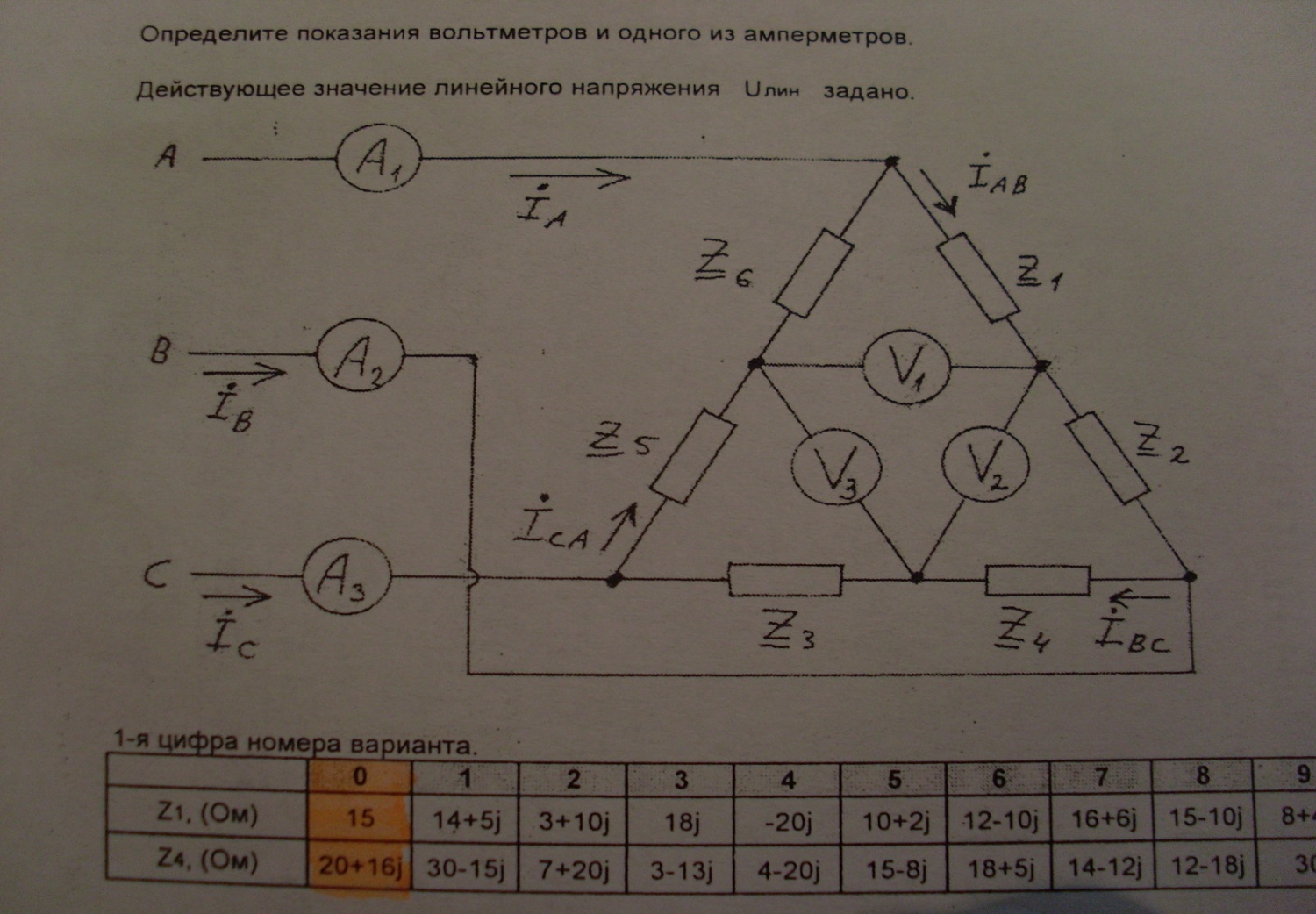 Определить показание амперметра 